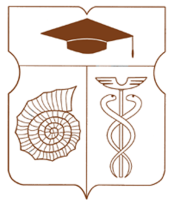 СОВЕТ ДЕПУТАТОВмуниципального округа АКАДЕМИЧЕСКИЙРЕШЕНИЕ__ 15 февраля 2022 года __ № __ 06-01-2022 __О заслушивании информации руководителя государственного бюджетного учреждения «Жилищник района Академический» о работе в 2021 годуВ соответствии с пунктом 3 части 1 статьи 1 Закона города Москвы от 11 июля 2012 года № 39 «О наделении органов местного самоуправления муниципальных округов в городе Москве отдельными полномочиями города Москвы», постановлением Правительства Москвы от 10 сентября 2012 года № 474-ПП «О порядке ежегодного заслушивания Советом депутатов муниципального округа отчета главы управы района и информации руководителей городских организаций», Регламентом реализации отдельных полномочий города Москвы по заслушиванию отчета главы управы района Академический города Москвы и информации руководителей городских организаций, утв. Решением Совета депутатов муниципального округа Академический от 21 декабря 2016 года № 14-13-2016, а также по результатам заслушивания ежегодного отчета руководителя государственного бюджетного учреждения «Жилищник района Академический» Гришиной О.В., Совет депутатов муниципального округа Академический решил:Принять к сведению информацию директора государственного бюджетного учреждения «Жилищник района Академический» Гришиной Оксаны Владимировны о работе учреждения в 2021 году (приложение).Признать неудовлетворительной работу Государственного бюджетного учреждения «Жилищник района Академический» по следующим направлениям:- работа с обращениями граждан;- уборка подъездов многоквартирных жилых домов;- уборка снега на придомовых территориях эксплуатационного участка №4;- множественные повреждения кровли в многоквартирных жилых домах, возникшие в результате нарушения технологии их очистки от снега;- содержание и уход за зелеными насаждениями;- незаконное участие сотрудников ГБУ «Жилищник района Академический» в избирательной компании в рабочее время.Признать удовлетворительной работу Государственного бюджетного учреждения «Жилищник района Академический» по следующим направлениям:- минимальное использование реагентов при уборке снега на территории муниципального округа Академический.Направить настоящее решение в Департамент территориальных органов исполнительной власти города Москвы, префектуру Юго-Западного административного округа города Москвы, управу Академического района города Москвы.Опубликовать настоящее решение в бюллетене «Московский муниципальный вестник» и разместить на официальном сайте www.moacadem.ru.Настоящее решение вступает в силу со дня его принятия.Контроль за исполнением настоящего решения возложить на временно исполняющего обязанности главы муниципального округа Академический Шефер Маргариту Викторовну.Результаты голосования: «За» - 8  «Против» - 0 «Воздержались» - 0Врио главы муниципальногоокруга Академический       							    М.В. ШеферПриложениек решению Совета депутатов муниципального округа Академический от 15.02.2022 г. № 06-01-2022Информация руководителя государственного бюджетного учреждения «Жилищник района Академический» Гришиной Оксаны Владимировны о работе в 2021 годуКадровый состав ГБУ «Жилищник района Академический» согласно зимнего штатного расписания   (с 01.01.2021г. план 1314 чел.)Факт  общий человек  01.01.2021- 973 чел.- 74%Дворники:План -386;Факт – 302 -78%Рабочие зелёного хоз-ваПлан -28;Факт – 23-82%Уборщики лестничных клетокПлан -212;Факт – 91-42%Уборщики мусоропроводаПлан -75;Факт – 9-12%ИТОГО (дворник+раб.зел.хоз.+уборщик)План -701;Факт – 425-60%КровельщикиПлан -80;Факт – 47-59%Кадровый состав ГБУ «Жилищник района Академический» согласно летнего штатного расписания   (с 01.04.2021г. 1121 чел.)Факт общий человек 01.04.2021- 896 чел.- 80%Дворники:План -188;Факт – 182-97%%Рабочие зелёного хоз-ваПлан -28;Факт – 22-78%Уборщики лестничных клетокПлан -212;Факт – 142-67%Уборщики мусоропроводаПлан -75;Факт – 15-20%ИТОГО (дворник+раб.зел.хоз.+уборщик)План -501;Факт – 361-72%КровельщикиПлан -24;Факт – 23-95%ГБУ «Жилищник района Академический» обслуживает:- 327 дворовые территории общей площадью – 1 747 499,24 кв.м., из них уборочной АБП – 718 703,47 кв.м.;- 26 территорий ОДХ общей площадью – 292 949,91 кв.м.,  из них проезжая часть – 212 281 ,41 кв.м., тротуары – 80 575,60 кв.м.В зимний период задействовано 68 единиц уборочной техники, из них:Погрузочной техники - 15 единиц:- Бобкеты (малые погрузчики) - 7 ед.- Терех (средний фронтальный погрузчик)- 2 ед.- Амкадор (большой фронтальный погрузочный) -3 ед.- Золотые ручки (лаповые погрузчики) -3 ед.Вывозящая техника (самосвалы) – 6 единиц:- 15 тонник – 5 ед.- 20 тонник – 1 ед.Перебрасывающая техника – 4 единицы:- на Базе МТЗ-82.1 – 3 ед.- на Базе Мерседес Унимог – 1 ед.Плужнощёточная техника– 11 единиц: (выполняют технологические операции на проезжей части дорог):- разбрасывание твердых на Базе Камаз – 5 ед.- разбрасывание твердых на Базе ГАЗ – 2 ед.- разбрасывание жидких на Базе Камаз – 1 ед.- Вакумный пылесос на Базе Камаз – 2 ед.- Трактор на Базе Белорус 320 (который закрывает технологические операции на труднодоступных ОДХ – 2 проезда РОВД, проезд от ул.Академика Несмеянова до ул. Академика Зелинского, проектируемый проезд № 3704 от Севастопольского проспекта до ул.Кржижановского).Тротуароуборочная техника 22 ед.:- на тротуарах ОДХ – 10 ед.- на дворовой территории – 12 ед. (по 2 ед. на каждый участок)	Так же для зимней уборки используются 4 ед. прицепных разбрасывателя на 2 тонны; 4 ед. навесных рюмки по 600 кг., которые переоборудуются на тротуароуборочную технику и выходят на обработку согласно факсограмм по технологическим операциям.Также коммунальная техника оборудована навигационными спутниковыми устройствами ГЛОНАСС.Подлежат очистке 28 остановочных павильонов и 69 пешеходных переходов, для чего сформированы 2 бригады дорожных рабочих по 4 человека, оснащенных транспортными средствами 2-мя газелями. За 1 час 40 минут справляется с уборкой, выход на маршрут с 5.30 утра.Академический район: 11 улиц, 7 проездов, 27 остановок.ул. Винокурова (7 ост), ул. Шверника (4 ост), ул. Гримау (4 ост), ул. Карьер, Проезд к РОВД, ул. Ивана Бабушкина, (2ост.) ул. Кедрова, (4 ост.) Черемушкинский пр-д, ул. Львова, ул. Ферсмана Проезд шк.21, ул. Кедрова шк. №4, кинотеатр «Салют», пр-д от Кедрова до Кржижановского, ТЦ-20, Свалочное шоссе, Черемушкинский пр-д, ул. Кржижановского (6 ост.)район Котловка: 1 улица, 2 остановки.5-й Загородный,  район Гагаринский: 6 улиц ,ул. Академика Зелинского, ул. Академика Несмеянова, ул. Бардина, ул. Ляпунова, ул. Губкина, Пр-д от ул. Акад. Зелинского до ул. Акад. Несмеянова, Проезд от Ленинского проспекта до улицы ВавиловаДля зимней уборки на ОДХ разработано 2 маршрута:Маршрут протяженностью - 21 км.– холостой ход 9,6 км., время прохождения маршрута – 1 час. 25 мин., площадь проезжей части 97502,81 кв.м. Маршрут протяженностью–15,1 км.,– холостой ход 7,5 км. время прохождения маршрута – 1 час. 5 мин., площадь проезжей части 107523,6 кв.м. Также определены 2 маршрута отработки ОДХ твердым/жидким ПГМ.Площадь обработки реагента на 2х маршрутах производятся без дозагрузки и хватает даже при сплошной обработке на 2 прохождения.	Уборка тротуаров так же поделена на 2 маршрута:площадью 30190 кв.м.площадью 35729,13 кв.м.Обработка тротуаров проводится согласно технологическим операциям, без дозагрузки реагентом  на 1 прохождение маршрута. При обильном выпадении осадков на ОДХ организовывается переброска снега роторами на газоны в количестве 4 ед.:На Дворовых проездах закреплены 2 ротора на Базе Беларус: 1-й маршрут – межквартальный проезд  Шверника 17-3; Большая Черемушкинская 2 к.1-6; ул. Дмитрия Ульянова 37–вдоль ул. Новочеремушкинская.2-й маршрут – проезд к дому школьникив «Севастополец»-Большая Черемушкинская 36; проезд вдоль пруда паралельно ул. Кржижановского, проезд за Океанологией.	Обустроены 12 мест для хранения аварийного запаса мелкогравийной крошки на остановочных павильонах.Определено 2 места временного складирования снега – пр-т 60 лет Октября 11а, Карьер 2А.За каждым участком закреплено по 2 трактора Беларус и 1 минипогрузчик.Определена схема взаимодействия по уборке дворовой территории.Имеется 265 средств малой механизации (роторы), 477 тележек-дозаторов.Для обработки ОДХ и ДТ получено согласно разнарядке:	Для размещения сотрудников учреждения подобрано и используется 3 208, 8 кв.м. жилой площади в общежитиях Академического района по ул. Кржижановского, д. 15, к. 3; д. 18, к. 3; д. 24/35, к. 3.В настоящее время Департаментом оформлен договор безвозмездного пользования земельным участком от 14.07.2017 № М-06-610009 по адресу: г. Москва, проспект 60-летия Октября, вл. 13А, 11А, 7А общей площадью 13 014,0 кв.м., где и размещена временная производственная база вместе с бытовым городком ГБУ.Также ГБУ заключен с ДГИГМом договор безвозмездного пользования земельным участком № М-06-607053 от 25.12.2013г. по адресу: ул.Кржижановского, вл.6, общей площадью 1730, 0 кв.м., где расположена База для размещение и хранения материала.БЛАГОУСТРОЙСТВО РАЙОНАВ Академическом районе 331 дворовые территории на 31.12.2021 года.Санитарное содержание дворовых территорий с 01.01.2013 года осуществляет ГБУ «Жилищник района Академический».В 2021 году выполнен капитальный ремонт АБП большими картами на 50-ти дворовых территориях и разработана проектно-сметная документация по установке опор наружного освещения по 11-ти ДТ, а так же разработана ПСД на выполнение комплексного благоустройства по 1-му знаковому объекту, на общую сумму 71 061,26 тыс.руб.В том числе:За счет средств, выделенных 2021 году на благоустройство по АБП выполнен капитальный ремонт на 53-х дворовых территорий на сумму 64 088,73 т.р. (выделено 66 028,74 т.р.);- Основное финансирование АБП - 36 дворовых территорий (контракт на сумму 43 971,22 т.р.) Площадь ремонт АБП составила 39 727,0 м2, включая замену дорожного бортового камня протяженностью 3 291,7 п.м.Площадь ремонта дорожно-тропиночной сети площадью 1 927,2 м2, включая установку садового бортового камня протяженностью 1 167,0 п.м.- Доп. финансирование АБП - 17 дворовых территорий (контракт на сумму 20 117,50 т.р.)Площадь ремонта АБП составила 20 791,0 м2, включая замену дорожного бортового камня протяженностью 2 910,0 п.м, установку садового бортового камня протяженностью 209,35 п.м.2. За счет стимулирования остатка 2019года:- средства Стимулирования управ района (80%) – устройство лестниц с пандусом на 2-х дворовых территориях и разработка проектно-сметной документации на установку опор наружного освещения по 11-ти адресам, включая 6-ть адресов дворовых территорий, на которые была разработана проектная документация в 2019 году на сумму 5 400,27 т.р.:Устройство лестницы с пандусом для инвалидов на дворовой территории по адресу: Шверника ул., дом 3, корп.1 на сумму 1 275,07 т.р. (выделено 2 055,93 т.р.);Устройство лестницы с пандусом для инвалидов на дворовой территории по адресу: Шверника ул., дом 17, корп.3 на сумму 2 663,51 т.р. (выделено 2 745,07 т.р.);Разработка проектно-сметной документации на установку опор наружного освещения по 4-м адресам (Вавилова ул., дом 25; дом 35, корп.1, корп.2; дом 43; Кржижановского ул., дом 23, корп.4) на сумму 220,00 т.р. (выделено 220,00 т.р.);Разработка проектно-сметной документации на установку опор наружного освещения по 7-ми адресам (Вавилова ул., дом дом 17-17а; Кржижановского ул., дом 2/21; Большая Черемушкинская ул., дом 18, корп. 1; дом 26, корп.1; Шверника ул., дом 15, корп.2; дом 17, корп.1; 60-летия Проспект, дом 21, корп.1) на сумму 1 197,00 т.р. (выделено 1 260,00 т.р.).3. За счет средств «Мой район» 2021 года:Разработка проектно-сметной документации на выполнение комплексного благоустройства по знаковому объекту, расположенному по адресу (Вавилова ул., дом 65А) на сумму 1 572,27 т.р. (выделено 2 858,68 т.р.).В настоящее время в Академическом районе 13 пунктов сбора вторичного сырья.Дополнительно все контейнерные площадки для РСО обклеены информационными наклейками о том, как сортировать мусор на КП.За зимний период 2021 года ГБУ «Жилищник района Академический» выполнена омолаживающая обрезка (кронирование) 205 деревьев по следующим адресам:Весной 2021 года по Акции «Миллион деревьев» была запланирована высадка деревьев и кустарников на 13 объектах:5  деревьев на 3 дворах1254 кустарников на 13 дворахОсенью 2021 года по обращениям жителей была запланирована высадка деревьев и кустарников на 14 объектах:21 дерево на 8 дворах1131 кустарник на 14 дворахВ связи со сложной эпидемиологической обстановкой работы по высадке древесно-кустарниковой растительности планируется осуществить в 2022 году.ЦВЕТЫВ 2021 году была выполнена работа посадке цветов из однолетников и многолетников на территории Академического района.На объектах первой категории (Больница):цветники из летников – 3327 кв.м.цветники из многолетников и роз – 867 кв.м.цветники из двулетников – 30 кв.м.цветники из луковичных и клуб нелуковичных растений – 1 080 кв.м.На объектах третьей категории (дворы):цветники из летников – 1 329 кв.м.цветники из многолетников и роз – 507 кв.м.цветники из двулетников – 265 кв.м.Управление многоквартирными домами.В управлении ГБУ «Жилищник района Академический» находится 328 многоквартирных жилых домовВ 2021 году специализированными организациями, по результатам аукционов, выполнялись работы непрерывного цикла, а именно:1. Повышение уровня безопасности эксплуатации инженерных систем МКД (АПС);2. Выполнение работ по дезинсекции помещений общего пользования в многоквартирных жилых домах;3. Выполнение работ по техническому обслуживанию и ремонту внутридомового и внутриквартирного газового оборудования с учётом аварийно-диспетчерского обеспечения в МКД;4. Выполнение работ по видео диагностике и содержанию внутренней поверхности асбестоцементного ствола мусоропровода в жилищном фонде;5. Техническое обслуживание приборов расширительных баков зданий;6. Выполнение работ по техническому обслуживанию и мониторингу систем дистанционной передачи сигнала о пожаре на пульт «01» ЦУКС ГУ МЧС России г. Москвы (Система контроля доступа);7. Выполнение работ по техническому обслуживанию пассажирских (скоростных) лифтов;В 2021 г. собственными силами выполнялись следующие работы.- Работы по техническому обслуживанию дымоходов, вентиляционных каналов в газифицированных помещениях и текущему ремонту вентиляционных систем;- Работы по обеспечению электро- и пожаробезопасных условий эксплуатации внутренних систем электроснабжения и электротехнических устройств – бытовых электроплит;- Работы по техническому обслуживанию и текущему ремонту систем дымоудаления и противопожарной автоматики в жилых домах повышенной этажности;	В 2021 году, в счет средств планово-нормативной ставки, силами ГБУ «Жилищник района Академический» в соответствие с Жилищным кодексом Российской Федерации, постановлением Правительства Российской Федерации от 3 апреля 2013 года № 290 «О минимальном перечне работ и услуг, необходимых для обеспечения надлежащего содержания общего имущества в многоквартирном доме, и порядке их оказания и выполнения» и постановлением Правительства Москвы от 24 апреля 2007 года № 299-ПП «О мерах по приведению системы управления многоквартирными домами в городе Москве в соответствие с Жилищным кодексом Российской Федерации», произведен планово-текущий  ремонт 25 подъездов  в 8 многоквартирных домах.Подъезды представлены в Жилищную Инспекцию по ЮЗАО. В районе:Для выполнения работ по очистке металлических двухскатных кровель и свесов на мягких кровлях организованы 27 бригад, в количестве ¬ 80 человек имеющих медицинское освидетельствование, прошедших ежегодное  обучение, имеющих удостоверение и допущены к работе на высоте.   Бригады оснащены необходимым инвентарем: спецодеждой, страховочными канатами и поясами предохранительными, пластиковыми лопатами, сигнальными лентами, переносными ограждениями, рациями, которое так же проходит ежегодное тестирование.Согласно ЖНМ – 96–01/4 о подготовке жилого фонда к сезонной эксплуатации в весенне-летний период, ежегодно выполняется перечень обязательных мероприятий:- очистка кровель от посторонних предметов и мусора.- укрепление водосточных труб, колен и воронок.- снятие с воронок наружных водостоков установленных на зиму крышек-лотков;- консервация системы центрального отопления;- переключение внутреннего водостока на летний режим работы;- расконсервация и ремонт поливочной системы;- устройство дополнительной сети поливочных систем;- ремонт оборудования детских и спортивных площадок;- приведение в порядок чердачных и подвальных помещений;- проверка состояния облицовки и штукатурки фасадов, мелкий ремонт;- ремонт отмосток при просадках, отслоении от стен;- ремонт полов в подвалах и на лестничных клетках;- укрепление флагодержателей и домовых знаков;- промывка, ремонт и окраска цоколей – 15 000 п/м;При подготовке к осенне-зимней эксплуатации во исполнение распоряжения Префектуры ЮЗАО № 178-РП от 29 апреля 2020г. « О создании Окружной комиссии по оценке готовности потребителей тепловой энергии, теплоснабжающих и теплосетевых организаций Юго-Западного административного округа города Москвы к отопительному периоду 2019-2020гг.», а так же распоряжения №  25 от 01 апреля 2020 Управы Академического района г. Москвы «О создании Окружной комиссии по оценке готовности потребителей тепловой энергии, теплоснабжающих и теплосетевых организаций Академического района г.Москвы к отопительному периоду 2019-2020гг.», в соответствии с Федеральным законом Российской Федерации от 27.07.2010 № 190-ФЗ   «О  теплоснабжении», приказом Министерства энергетики Российской Федерации от 12.03.2013 № 103 «Об утверждении Правил оценки готовности к отопительному периоду» и в целях создания необходимых условий для надежной и безаварийной работы потребителей тепловой энергии, теплоснабжающих и теплосетевых организаций ЮЗАО.  Целью подготовки объектов жилищно-коммунального хозяйства к зимней эксплуатации 2020-2021 гг., является обеспечение сроков и качества выполнения работ по обслуживанию, содержанию и ремонту жилищного фонда, а так же составления графиков проведения гидравлических испытаний системы отопления, совместно с ПАО «МОЭК» с составлением акта готовности.    Согласно ЖНМ – 96–01/4 о подготовке жилого фонда к сезонной эксплуатации, ежегодно выполняется перечень обязательных мероприятий:- восстановление теплового контура (ремонт окон, утепление входных групп и межэтажных дверей) во всех МКД;- приведены в порядок входные группы подъездов в 328 МКД;- инвентаризация и частичный ремонт электрохозяйства;- прочистке канализации и водостоков;- ремонт водосточных труб и водоотводящих лотков.Также в соответствии с правилами и нормами технической эксплуатации жилищного фонда, утвержденными постановлением Госстроя Российской Федерации от 27 сентября 2003 года № 170, управляющая компания ГБУ «Жилищник района Академический» своевременно подготовила 100 % МКД, для включения в Паспорт готовности. Документы размещаются на Портале «Дома Москвы» в личном кабинете УК, для проверки инспектором Жилищной инспекции, с последующим выходом на место и оформления Паспорта готовности. УК подписывает Паспорт готовности у общественности МКД.Для оперативного устранения нарушений в эксплуатации многоквартирных домов, в том числе и при возникновении аварийных ситуаций, жители могут обращаться на линию объединенной диспетчерской службы:8 (495) 539-53-53, а также Диспетчерская Департамента ЖКХ г. Москвы (по вопросам аварийных ситуаций на внутридомовых системах ГВС (горячее водоснабжение), ХВС (холодное водоснабжение), отопления, канализации и электроснабжения), АО «МОСВОДОКАНАЛ», АО «МОСЛИФТ», ГУП «Мосводосток», ПАО «МОЭК», АО «МОСГАЗ»  контактные данные диспетчерских и горячих линий,  вы можете узнать на сайте MOS.RU или обратившись на простой номер единой горячей линии +7 (495) 777-77-77. В Академическом районе создана Аварийная Служба, которая работает в круглосуточном режиме, для устранения аварийных ситуаций на территории, служба оборудована специализированным автотранспортом, укомплектованным необходимым оборудованием (насосами, сварочными постами, установкой для промывки канализации высокого давления, оборудование для диагностики канализационных трубопроводов, механическая установка для очистки канализационного трубопровода «Ротенберг», генераторы. Так же имеются передвижные электростанции на 100 и 200 кВт. для обеспечения бесперебойного электроснабжения дома.В районе работают 10 объединенных диспетчерских служб (ОДС).                                                                                          За 2021 год от жителей района через Колцентр поступило обращений, в том числе: -электрика –5980/7469-Ц0 – 1623/2212-регулировка температуры ЦО -5/2210-канализация – 2542/3067 -сантехника-10066/13344-вентиляция - 167/224 -водосчетчики- 9/19дезинсекция-254/91дератизация-16/19-домофоны - 1035/2469 -ДУиППА - 83/93 -уличное освещение – 51/250 - освещение- 107/172 -плотницкие, слесарные работы - 1096/1640 -лифтовое оборудование – 1116/3125-электроплиты-32/42-содержание общедомовых помещений- 163/511-уборка-1124/3601-фасадные работы-78/250 -благоустройство – 346/1724 -кровля – 106/640 -другое- 556/2188-зимние виды работ-363/330-подъемные платформы для инвалидов-1/14Все заявки отработаны. О ходе реализации программы капитального ремонта жилого фондаВ рамках реализации Региональной программы капитального ремонта общего имущества многоквартирных домов города Москвы на 2015-2044гг. на территории Академического района г. Москвы:В 2021 году в региональную программу капитального ремонта общего имущества вошло 42 многоквартирных жилых домов - 421 инженерная система, а именно:-ГВС магистрали - 37 МКД/12-ГВС стояки – 27 МКД/10-ДУ и ППА – 0 МКД/1-канализационные магистрали – 36 МКД/12-канализационные стояки – 22 МКД/1-крыша – 36 МКД/9-мусоропровод – 2 МКД/1-подвал – 36 МКД/14-фасад – 37 МКД/13 -ХВС магистрали – 38 МКД/ 11-ХВС стояки – 28 МКД/10-ЦО магистрали – 39 МКД/9-ЦО стояки – 27 МКД/9 -внутренний водосток – 0 МКД/1-пожарный водопровод – 2 МКД/1-система электроснабжения в 35/37 МКД, при капитальном ремонте заменено 787 светильников  на светодиодные, что составило 28 % экономии КВт по отношению к  2020г. Итоги за 2021 года по обслуживанию лифтового хозяйства:На территории Академического района на балансе ГБУ Жилищник района Академический» находится 704 лифта и 5 подъемных платформ для инвалидов (ППИ).В соответствии с заключенными договорами лифты и ППИ обслуживают специализированные организации СУ №16 АО «Мослифт», ООО СП «Практика», ООО ЛК «Практика» и ООО «РЕД».В 2021 году заменены и введены в эксплуатацию 12 пассажирских лифтов, а именно:08.11.2021 г. в МКД по адресу: ул. Дмитрия Ульянова, д.24 в подъездах № 7, 8, 10  были заменены и введены в эксплуатацию 3 новых электрических пассажирских лифта АО «ЩЛЗ», модели ПП-0411Е.19.11.2021 г. в МКД по адресу: ул. Большая Черемушкинская, д.10, корп.1, в подъезде №1 был заменен и введен в эксплуатацию новый электрический пассажирский лифт ООО ПО «Евролифтмаш», модели Queen.19.11.2021 г. в МКД по адресу: ул. Большая Черемушкинская, д.14, корп.1, в подъезде №1 был заменен и введен в эксплуатацию новый электрический пассажирский лифт ООО ПО «Евролифтмаш», модели Queen.26.11.2021 г. в МКД по адресу: ул. Профсоюзная, д.9 в подъездах № 7 1, 2, 3, 4, 5  были заменены и введены в эксплуатацию 5 новых электрических пассажирских лифта АО «ЩЛЗ», модели ПП-0411Е.08.12.2021 г. в МКД по адресу: ул. Шверника, д.9, корп.5, в подъезде №1 был заменен и введен в эксплуатацию новый электрический пассажирский лифт ООО ПО «Евролифтмаш», модели Queen.30.12.2021 г. в МКД по адресу: ул. Дмитрия Ульянова, д.24, в подъезде №11 был заменен и введен в эксплуатацию новый электрический пассажирский лифт ООО ТД «Атлант», модели ЛП «Атлант».Выполнение текущих работ СУ №16 АО «Мослифт» по ремонту лифтового оборудования в 2021 году, в том числе:С 01.01.2021 г. по 31.12.2021 г. в Единую диспетчерскую службу города Москвы (ЕДЦ) по вопросам неисправности лифтового оборудования по Академическому району поступило 998 обращений от жителей, в том числе:- неисправности лифтового оборудования - 720 обращения;- застревание пассажиров в лифтах – 278 обращений.Все заявки были выполнены в полном объеме и закрыты.Капитальный ремонт МКД силамиГБУ «Жилищник района Академический»	Всего в 2021 году, ГБУ «Жилищник района Академический» выполняло работы по 8 заключенным договорам, по разработке ПСД и ремонту инженерных систем МКД), по следующим адресам:8 договоров, 8 МКД, 61 система, из них:-ул. Кржижановского, д. 20/30, к. 2, договор ПКР-003740-19 от 14.10.2019,                 13 систем (переходящий контракт на 2021 год)Электроснабжение, ХВС стояки, ХВС магистрали, ГВС стояки, ГВС магистрали, Канализация стояки, Канализация магистрали, ЦО стояки, ЦО магистрали, Фасад, Крыша, Подвал, ремонт подъездов 1 шт.В 2020 году были завершены 8 систем – магистрали ХВС, ГВС, ЦО, канализации, подвал, фасад, крыша, электрикаВ 2021 году завершены оставшиеся 5 систем (стояки ХВС, ГВС, ЦО, канализации, ремонт подъездов)-Б. Лёвшинский пер., д. 17, договор ПКР-004851-20 от 23.03.2020 6 систем (переходящий контракт на 2021 год)Фасад, Подвал, электрика, стояки ХВС, ГВС, ЦОВ 2020 году были завершены 2 системы – фасад, электрикаВ 2021 году завершен ремонт подвала, оставшиеся стояки ХВС, ГВС, ЦО, исключены из договора и перенесены на более поздний срок, в связи с отказом собственников МКД	- ул. Ивана Бабушкина, дом 2, корп. 2 -  договор ПКР-006078-20 от 23.11.2020     12 систем  - Электроснабжение, ХВС стояки, ХВС магистрали, ГВС стояки, ГВС магистрали, Канализация магистрали, ЦО стояки, ЦО магистрали, Фасад, Крыша, Подвал, ремонт подъездов 3 шт. – все системы завершены	- ул. Ивана Бабушкина, дом 2, корп. 3 -  договор ПКР-006079-20 от 23.11.2020     12 систем  - Электроснабжение, ХВС стояки, ХВС магистрали, ГВС стояки, ГВС магистрали, Канализация магистрали, ЦО стояки, ЦО магистрали, Фасад, Крыша, Подвал, ремонт подъездов 3 шт. – все системы завершены.- ул. Большая Черёмушкинская, дом 10, корп. 2 – договор №ПКР-007685-21 от 16.09.2021г. – 10 систем – ПСД;- ул. Дмитрия Ульянова, дом 24, корп. 4 – договор №ПКР-007681-21 от 16.09.2021г. – ПСД;ул. Новочерёмушкинская, дом 3А, корп.1 – договор №ПКР-007684-21 от 16.09.2021г. – ПСД;ул. Кедрова, дом 6, корп. 3 – договор №ПКР-007682-21 от 16.09.2021г. –ПСД;Выполнение работ переходящие на 2022 год.	ул. Большая Черёмушкинская, дом 10, корп. 2 – договор №ПКР-007685-21 от 16.09.2021г. – 10 систем – стояки ХВС, ГВС, ЦО, магистрали ХВС, ГВС, ЦО и канализации, ремонт фасада, подвала и крыши. В 2021 году была разработана ПСД. Строительно-монтажные работы будут проводиться в 2022 году. Срок окончания работ по договору 30.09.2022	ул. Дмитрия Ульянова, дом 24, корп. 4 – договор №ПКР-007681-21 от 16.09.2021г. – 8 систем – замена системы электроснабжения, стояки ХВС, ГВС, ЦО, магистрали канализации, ремонт фасада, подвала, подъездов 3 шт. В 2021 году была разработана ПСД. Строительно-монтажные работы будут проводиться в 2022 году. Срок окончания работ по договору 31.10.2022.	ул. Новочерёмушкинская, дом 3А, корп.1 – договор №ПКР-007684-21 от 16.09.2021г. – 5 систем - магистрали канализации и ЦО, ремонт фасада, крыши и подвала.В 2021 году была разработана ПСД. Строительно-монтажные работы будут проводиться в 2022 году. Срок окончания работ по договору 30.09.2022.	ул. Кедрова, дом 6, корп. 3 – договор №ПКР-007682-21 от 16.09.2021г. –                        2 системы – ремонт фасада и крышиВ 2021 году была разработана ПСД. Строительно-монтажные работы будут проводиться в 2022 году. Срок окончания работ по договору 31.08.2022.Расчеты за жилищно-коммунальные услуги с физическими и юридическими лицами в 2021 году.ГБУ «Жилищник района Академический» с целью снижения долгосрочной задолженности граждан за ЖКУ за 2021 проведена следующая работа: 1. Досудебная.1.1. Личный прием жителей по вопросам задолженности, по телефонам и электронной почте (пн-пт с 8 до 20 час., сб. с 9 до 15 час.)1.2. Ежемесячное уведомление должников по телефону (автообзвон); 1.3. Уведомления о наличие задолженности в почтовые ящики и на входные группы еженедельно от 1-го месяца;1.4. Ежемесячное направление уведомлений о применении ограничения услуг в отношении должников, имеющих задолженность свыше 2 месяцев (общедомовые электрические сети, водоотведение);1.5. Введение ограничения услуг: ограничения по 4 047 адресам на общую сумму  свыше 104 254 362  руб., поступили оплаты по 834 адресам на сумму 32 912 758 руб.1.6. Реструктуризация долга. В 2021 г. заключено 200 соглашений на 20 003 058 руб. Всего произведена оплата на 6 782 864 руб.2.Судебное взыскание задолженности свыше 6 месяцев.2.1. В 2021 г. поданы 1 650 исков и заявлений о выдаче судебных приказов на 41 216 286 руб. На 01.02.2022 г. из них: 304 на 8 215 871 руб. находятся на рассмотрении; 1346 на 33 000 415 руб.  рассмотрены, из них 1262 на 	31 108 839 удовлетворены (Случаи отказа - отмена приказа по заявлению должника с дальнейшей оплатой или взысканием в исковом порядке, по иным процессуальным основаниям); оплачены 585 на 10 015 151 руб.3. Принудительное исполнение решений суда.3.1. В 2021 году в ССП предъявлено 1859 исполнительных документов по 1169 постановлениям на сумму 46 211 106 руб. 3.2. Совместные выходы со службой судебных приставов в 2021 не осуществлялись. 3.3. В отношении должников службой судебных приставов-исполнителей вводится ограничение выезда с территории РФ, запрет регистрационных действий на транспортные средства, накладывается арест на банковские счета. В 2021 г. получено по 1674 исполнительным производствам 14 599 144   руб.По юридическим лицам за 2021 год:Между законными владельцами (собственниками, арендаторами) нежилых помещений и ГБУ «Жилищник района Академический» заключено 836 договоров на коммунальные и эксплуатационные услуги, в том числе с бюджетными организациями 122 договора.Валовый сбор платежей по нежилым помещениям составила менее 100%. В связи с тем, что производятся начисления за коммунальные и эксплуатационные услуги на 157 нераспределенных нежилых помещения, по которым управляющая организация получает субсидию, субсидия за 4 квартал 2021 года будет учтена в 2022 году. Подано в арбитражный суд 8 исковых заявлений на общую сумму 1,398 млн. руб. (удовлетворено 5 на сумму 1,208 млн. руб.)Поступили денежные средства от судебных приставов в сумме 307 тыс. руб.РАЗДЕЛ ПО ОБРАЩЕНИЯМ ГРАЖДАНо работе ГБУ «Жилищник района Академический»в системах ЭДО и портал «НАШ ГОРОД») за 2021 годЛичный прием граждан и представителей организацийЛичный прием граждан и представителей организаций руководителями ГБУ «Жилищник района Академический» организован и проводился в соответствии со статьей 13. Личный прием граждан Федерального Закона Российской Федерации 2006 года № 59-ФЗ «О порядке рассмотрения обращений граждан Российской Федерации», Регламентом ГБУ «Жилищник района Академический» и приказом директора от 11.01.2021 г. № 1 «Об организации делопроизводства и работе с обращениями граждан в 2021 году». Личный прием организован еженедельно: Директор понедельник 14.00 – 17.00 (Кржижановского, 8, корпус 2)Главный инженер среда 16.00 – 18.00 (Новочеремушкинская, 8)Информация о месте приема, а так же об установленных для приема днях и часах размещена в помещениях органов управления ГБУ «Жилищник района Академический», на официальном сайте ГБУ «Жилищник» gbuakademicheskiy.ru, городском портале управления многоквартирными «ДОМА МОСКВЫ», федеральных порталах «РЕФОРМА ЖКХ» и «ГИС ЖКХ».Содержание устного обращения заносится в карточку личного приема гражданина. Карточки регистрируются в системе электронного документооборота (внутренняя номенклатура: прием директора 33-, прием главного инженера 34- . В случае, если изложенные в устном обращении факты и обстоятельства являются очевидными и не требуют дополнительной проверки, ответ дается в ходе личного приема, о чем делается запись в карточке личного приема гражданина. В остальных случаях дается письменный ответ по существу поставленных в обращении вопросов.За отчетный период 2021-го года директором и главным инженером ГБУ «Жилищник» проведено приемов - 89, принято граждан – 219.Граждане на личном приеме директора обращаются по вопросам управления, содержания и текущего ремонта МКД, благоустройства территории, оплаты ЖКУ, например:- 33-1/21 от 11.01.2021 (Гримау, 14) – произвести перерасчет начислений по горячей и холодной воде;- 33-31/21 от 19.04.2021 (Новочеремушкинская, 24, к. 1) ремонт входной группы;- 33-54/21 от 31.05.2021 (Дмитрия Ульянова, 17, к. 1) долг за ЖКУ;- 33-62/21 от 19.07.2021 (Дмитрия Ульнова, 36) перенос контейнерной площадки, кронирование деревьев;На приеме главного инженера рассматриваются проблемные вопросы по содержанию и текущему ремонту жилищного фонда, различные вопросы по водосчетчикам, например:- 34-10/21 от 24.03.21 (Дмитрия Ульянова, 23, корп. 1) протечки балконов;- 34-27/21 от 26.08.21 (Ферсмана, 1, к. 1) перерасчет по воде;- 34-38/21 от 17.09.21 (Шверника, 17, к. 3) согласование проектной документации по ремонту квартиры.Ряд вопросов на приемах директора и главного инженера разъясняются непосредственно в ходе этих приемов, по остальным даются поручения, по которым принимаются меры в сроки, определенные нормативными документами. О принятых мерах Анализ поступивших обращений за 12 месяцев 2020/2021 гг. в сравненииЗа отчетный период 2021 года в системе электронного документооборота зарегистрировано 6 943 обращения - письменных, поступивших через Интернет, на ГИС ЖКХ, по телефону на горячие линии префектуры и управы, на личном приеме руководителей префектуры, управы, ГБУ «Жилищник», за отчетный период 2020 года – 6 344, т.е. количество обращений увеличилось - на 8,6 %. Увеличение количества обращений связано:- с теплой, безснежной зимой 2020-го года, аномальными снегопадами в январе - феврале и декабре 2021 г;- ростом количества обращений по водосчетчикам (прием показаний после трех месяцев, перерасчеты из-за несвоевременно переданных документов о поверке и показаний);- регистрацией в 2021-м году в ЭДО обращений, поступивших в ГИС ЖКХ и на портал «ЭЛЕКТРОННЫЙ ДОМ» (в 2020-м году по ним велась отдельная регистрация).В общей структуре наибольшее количество вопросов поступило по темам:- благоустройство территорий (городской и придомовой ): 2020 – 1291, 2021 – 1526;- жилищно-коммунальное хозяйство (оплата ЖКУ, содержание и текущий ремонт МКД, управление МКД, хостелы в МКД) 2020 – 4316, 2021 – 4891);- капитальный ремонт многоквартирных домов, (2020 – 159, 2021 – 225);- топливно-энергетическое хозяйство (наружное освещение, теплоснабжение, электроснабжение, энергосбережение) 2020 – 185, 2021 – 245. В результате проведенного анализа поступивших обращений так же установлено, что около 40% зарегистрированных в ЭДО обращений не являются непосредственно жалобами на работу должностных лиц учреждения, это:- обращения, связанные с водосчетчиками (принять показания и сделать перерасчет, поверка, принять показания на год вперед), например:- 05-5/21 от 11.01.2021 г. (Ивана Бабушкина, 17, к. 1) принять показания ИПУ на год вперед;- 31-2629/21 от 30.06.2021 г. (Нахимовский пр-т, 38) разблокировать показания водосчетчиков;- 05-2128/21 от 13.12.2021 г. (Шверника, 15, к. 1) принять во внимание показания водосчетчиков за 4 месяца и сделать перерасчет.- обращения, связанные с получением информации (когда будет реновация, снос, реконструкция, капитальный ремонт, расселение многоквартирного дома, получение различной информации о квартире), например:- 31-51/21 от 12.01.2021 (Ивана Бабушкина, 13, к. 1) какая электрическая мощность выделена на квартиру?- обращения, связанные с просьбой о предоставлении каких-либо документов (например - актов, протоколов ОСС, реестров собственников, справок для кредитных организаций), либо обращения с представлением каких-либо документов (например – протоколов ОСС), например:- 31-88/21 от 15 января 2021 г. (Винокурова, 12, к. 4) представлен и зарегистрирован протокол ОСС;- 05-1035/21 от 11.06.2021 г. (Гримау, 5/1, к. 3) о предоставлении реестра собственников для проведения ОСС;31-4749/21 от 09.12.2021 (Профсоюзная ул., 24, к. 2) просьба предоставить акты разграничения балансовой принадлежности системы отопления.- потребность в дополнительных работах (например - монтаж пандусов, дополнительные работы по благоустройству территории, установка ИДН), например:- 31-113/21 от 18.01.2021 г. (ул. Шверника, 18, к. 1) установка пандуса в МКД;- 31-2597/21 от 28.06.2021 (Профсоюзная ул., 20/9) – установка противопарковочных столбиков;- жалобы на соседей (например - залитие, шум, курение, разведение большого количества домашних животных, антисанитария в квартирах, захламление лестничных клеток, захват парковочных мест, проведение работ по перепланировке квартиры), например:- 31-9/21 от 11.01.2021 г. (Дмитрия Ульянова, 27) неудобство от шумных ремонтных работ в квартире соседей;- 31-2600/21 от 29.06.2021 г. (Большая Черемушкинская, ул., 2, к. 1) неудобство от кондиционера соседа;- АК-31-5426/1 от 09.12.2021 (Большая Черемушкинская ул., 2, к. 3) разрушение перегородки из-за ремонтных работ в квартире соседей.- жалобы на юридических лиц, занимающих помещения в многоквартирном доме (например - правомерность размещения хостелов, правомерность проведения ремонтных работ, устройства отдельных выходов, повышенный шум в ночное время, захват парковочных мест), например:- 31-55/21 от 12.01.2021 г. (Кржижановского, 4, корп. 1) правомерность проведения ремонтных работ в нежилом помещении;- несколько обращений по вопросу перепланировки, проведенной собственником нежилого помещения по адресу ул. Вавилова, 17, например 31-424/21 от 16.02.2021 г.;- шум от кондиционера нежилого помещения (ул. Кржижановского, 23, к. 3)- обращения по новостройкам (жалобы на строительные недоделки, вопросы по лицевым счетам, индивидуальным приборам учета расхода воды, тепла, электроэнергии), например: - многочисленные обращения по новостройкам Дмитрия Ульянова, 27 и 27, к. 1, например (АК-31-115/1 от 20.01.2021 г., ул. Дмитрия Ульянова, 27, к. 1), 31-2587/21 от 28.06.2021 г. (ул. Дмитрия Ульянова, 27) – отошла плитка в ванной;- АК-31-2075/1 от 29.06.2021 г. (Шверника, 6, к. 2) – неработающий шлагбаум;- 05-1076/212 от 05.07.2021 г. (Большая Черемушкинская, 26, к. 2 – Шверника, 6, к. 2) закрыть старый, открыть новый лицевой счет;- 05-2128/21 от 13.12.2021 г. (Дмитрия Ульянова, 27) опломбировать водосчетчики.Работа с сообщениями, поступившими на портал Мэра Москвы Собянина С.С. «Москва.Наш город»В 2021-м году на портал «Наш город» поступило 8131 сообщений, в 2020-м году – 4 900, т.е. количество сообщений увеличилось на 39,7%. Увеличение общего числа сообщений связано: Со значительно меньшим количеством обращений в 2020 году в период пандемии.С резким увеличением количество сообщений по строительным недоделкам по новостройкам ул. Дмитрия Ульянова, д. 27 и д. 27 корп. 1 (2020 г. – 251, 2021г. – 774).В 2021 году общей структуре наибольшее количество сообщений поступило по вкладкам:«ДОМА» - 3757«ДВОРЫ» - 3837По вкладке «Дома» наибольшее количество сообщений поступило по темам:- неубранный подъезд – 677;- некачественное содержание/неисправность лифта - 488- неисправность элементов освещения (в подъезде) – 431;- неисправность/повреждение входной двери/домофона - 336- повреждение элементов: продухи, отмостка, фундамент, пол, потолок, стены, водостоки – 292По вкладке «Дворы» наибольшее количество обращений - снег и гололед во дворе - 1074- неубранная дворовая территория – 682- ненадлежайший уход за зелеными насаждениями во дворе – 511- неубранная контейнерная площадка – 266- некачественное содержание детской площадки - 241- повреждение дорожного покрытия во дворе (ямы, выбоины, провалы) – 185Отчет за 2021 г. по производственной программе ГБУ «Жилищник района Академический».Общая сумма затрат, с учетом экономии от разыгранных контрактов составила- 11 863 691,35 руб.Имевшаяся потребность в приобретении автомобилей на 2021 г.: LADA LARGUS универсал, для участка службы ДУиППА – 851,9 тыс.руб.;LADA LARGUS универсал, для участка Аварийной Службы- 851,9 тыс.руб.; Аукцион 25.01.2021 г.ШТАБЕЛЕР ГИДРАВЛИЧЕСКИЙ С ЭЛЕКТРОПОДЪЕМОМ для погрузки/разгрузки материалов склада – 670,0 тыс.руб.;  Многофункциональная коммунальная комбинированная машина МКМ-1904 – 2 ед.  на сумму 5,92 млн. руб. и комплектующее навесное оборудование:- Отвал к многофункциональной комбинированной машине МКМ-1904- Пескоразбрасыватель к многофункциональной комбинированной машине МКМ-1904- Навески–поливомоющее оборудование, к многофункциональной комбинированной машине МКМ-1907 на общую сумму 3,838 млн. руб. Поставка техники осуществлена в полном объеме.Так же в 2021 году завершены работы по дообустройству складского помещения и Аварийной службы, доукомплектации базы транспортного участка ГБУ «Жилищник района Академический».  Выполнены работы по установке ограждения территории склада, выполнен ремонт АБП. На 1 этаже обустроены стеллажи, выполнена модернизация системы электроснабжения, с переносом ВРУ, обустроена комната кладовщиков.На 2 этаже выполнены работы по ремонту помещений Аварийной Службы с дооснащением мебелью.  Так же выполнены работы по дообустройству комнаты отдыха трактористов  на транспортной базе, дообустройству ремонтной зоны: универсальным токарно-винторезным станком, обжимным станков; фрезерно-сверлильным станком.Выполнены работы по устройству пристройки входного тамбура к бытовому городку на пр-т 60-летия Октября, влд. 11А	В 2021 году выделены целевые средства в размере 4,17 млн. руб. для проведения текущего ремонта в укрытии ГО по адресам: ул. Гримау, д.5/1 корп.2 (6 помещений), ул. Кедрова дом 4 корпус 3 (1 помещение). Работы выполнены в полном объеме отремонтированы полы, потолки, стены, электроснабжение.В 2021 году выполнен ремонт ОДС, с закупкой мебели по адресу: 1. Шверника, д.  13, к.2 - 2 543 263,68 руб.	ОДС № ПДЛ-320 по адресу ул. Шверника, дом 13, корпус 2 Кабинет диспетчера ОДС:- Выполнен монтаж потолочных плит типа «армстронг», выполнены отделочные работы, установлены светильники, покраска стен, устройство покрытия пола ламинатом, установка дверей;- Комната отдыха: Выполнен монтаж потолочных плит типа «армстронг»,  установлены светильники, выполнены отделочные работы, покраска стен, устройство покрытия пола ламинатом, установка дверей; замена мебели и бытовой техники; Туалет: Произведен демонтаж отделочных покрытий и санузла; Выполнены мероприятия по монтажу плитки  и межкомнатной двери с устройством душевой кабины и полной заменой сантехники.Коридор: выполнены отделочные работы: покраска стен, устройство покрытия пола плитной, установка дверей; замена мебели (стелажи).-Комнаты мастерского участка: выполнены отделочные работы: покраска стен, устройство покрытия пола плитной, установка дверей; замена мебели.НаименованиеПолученоИзрасходованноОстатки на базеМРКтв.244140,8103,2КР2тв(тротуар.)24020931ХКН твердый1001000ХКН жидкий2092090на ДТ343 (+40,31 остаток с 2020 года)264,32118,99Общая площадь кв.км.Академический 2021ОДХ 3 категорияКол-во улицшт.26Протяженность ОДХп.м.16 126,40Общая площадь ОДХ, в том числе:кв.м.292949,91           Общая площадь проезжей частикв.м.212281,41          Общая площадь тротуаровкв.м.80575,60Общая площадь парковок УДСкв.м.19 238,50Кол-во остановокшт.28Площадь уборки остановоккв.м.3 226,1Общая площадь зеленых насажденийкв.м.301 958,36Площадь по газонамига25,09Площадь под цветникамикв.м.4 810,20Площадь под деревьями на УДСкв.м.2 328,5Площадь по кустарниками на УДСкв.м.2 285,7Площадь под дорожно-тропиночной сетьюкв.м.33 530,30Дворышт.327Общая площадь дворовых территорийкв.м.1747499.24Кол-во парковочных мест во дворахшт.1283Кол-во детских площадокшт.206Кол-во спорт/площадокшт.14Кол-во катковшт.15Кол-во контейнерный площадокшт.145Площадь АБПкв.м.718703,47Площадь газоновкв.м.919382,6Посадки деревьев (миллион деревьев)шт.0Посадки кустов (миллион деревьев)шт.0Всего механизированная уборка составляет, в т.ч.:кв.м.505439,38ОДХ292552,03ДТ212887,35№ п/пАдресГодПримечение12341Гримау ул. 9 к.22016Собственные силы2Кедрова ул. 192016Благоустройство3Кржижановского ул. 322016Собственные силы4Новочеремушкинская ул. 82016Благоустройство5Профсоюзная ул. 192016Благоустройство6Профсоюзная ул. 8 к.22016Благоустройство7Большая Черемушкинская ул. 2 к.22017Благоустройство8Вавилова ул. 432017Благоустройство9Дмитрия Ульянова ул. 9/11 к.22017Благоустройство10Кржижановского ул. 18 к.22017Благоустройство11Кржижановского ул. 23 к.62017Благоустройство12Нахимовский проспект 382017Благоустройство13Профсоюзная ул. 11/112017БлагоустройствоПрофсоюзная, д. 13/12Тополь13Кржижановского, д.23.к.6Тополь4Б. Черемушкинская, д.20, к.3Тополь26Вавилова, д.17Тополь39Гримау, д.3.к2Тополь2Вавилова, д.43Тополь3Вавилова, д.35, к.1Тополь21Вавилова, д.35. к.2Тополь36Ивана Бабушкина, д.3Тополь1Кржижановского, д. 20/30. к.2Тополь10Шверника, д.13к.3Тополь2Б. Черемушкинская, д.10 к. 2Тополь4Винокурова, д.16Тополь2Шверника, д.12/2, к.2Тополь6Шверника, д.12/2, к.1Тополь5Ив.Бабушкина, д. 20Тополь1Ив.Бабушкина, д.17, к.2Тополь2Ив.Бабушкина, д 22Тополь1Шверника, д. 9, к.4Тополь1Б. Черемушкинская, д. 30, к. 1Тополь12Шверника, д.9, к.3Тополь14Академический районАкадемический районАкадемический районАкадемический районАкадемический районАкадемический районАкадемический район1692348Новочеремушкинская ул. 1/14 к.3; Шверника ул. 14/1 к.1, 14/1 к.2, 16 к.1Чубушник венечный 452685580Новочеремушкинская ул. 9Лапчатка кустарниковая102685580Новочеремушкинская ул. 9Сирень обыкновенная53702454Винокурова ул. 9Туя западная2Чубушник венечный 204603009Кржижановского ул. 4 к.1Барбарис Тунберга 274603009Кржижановского ул. 4 к.1Сирень обыкновенная35620754Кржижановского ул. 2/21Сирень венгерская 106722122Гримау ул. 16Ива белая, серебристая2Лапчатка кустарниковая1506722122Гримау ул. 16Туя западная1Пузыреплодник калинолистный 557428507Дмитрия Ульянова ул. 36Спирея Вангутта 107428507Дмитрия Ульянова ул. 36Барбарис Тунберга 48157017Шверника ул. 7Кизильник блестящий 4408157017Шверника ул. 7Чубушник венечный 1459446418Дмитрия Ульянова ул. 24Лапчатка кустарниковая339446418Дмитрия Ульянова ул. 24Сирень обыкновенная210722266Черемушкинская Б. ул. 20 к.3Кизильник блестящий 12011688397Шверника ул. 17 к.3Барбарис Тунберга 4011688397Шверника ул. 17 к.3Сирень обыкновенная512686651Черемушкинская Б. ул. 26 к.1, 26 к.2, 26 к.3Сирень венгерская 2012686651Черемушкинская Б. ул. 26 к.1, 26 к.2, 26 к.3Чубушник гибридный7013703285Новочеремушкинская ул. 8Лапчатка кустарниковая3613703285Новочеремушкинская ул. 8Сирень обыкновенная413ИТОГО51254Академический районАкадемический районАкадемический районАкадемический районАкадемический районАкадемический районАкадемический район1172284Шестидесятилетия Октября просп. 27 к.2Яблоня декоративная12711531Новочеремушкинская ул. 3А к.1, 3А к.2Клён красный1Кизильник блестящий 2003697052Черемушкинская Б. ул. 20 к.4Ель колючая (голубая)44123996Черемушкинская Б. ул. 30 к.2Ель колючая (голубая)55170353Вавилова ул. 37АКлён красный46702454Винокурова ул. 11 к.2Кизильник блестящий 5007189934Гримау ул. 5/1 к.3Кизильник черноплодный1208191313Шверника ул. 12/2 к.1Клён сахарный (серебристый)19409842Дмитрия Ульянова ул. 37 к.4Клён красный310696403Черемушкинская Б. ул. 20 к.1, 20 к.2Кизильник блестящий 3311692348Шверника ул. 14/1 к.1Сирень венгерская 511692348Шверника ул. 14/1 к.1Кизильник блестящий 6512701400Шверника ул. 22 к.1Чубушник гибридный201379737657Гримау ул. 11 к.2Яблоня плодовая214683071Черемушкинская Б. ул. 24 к.1Спирея Вангутта 2014683071Черемушкинская Б. ул. 24 к.1Можжевельник казацкий214683071Черемушкинская Б. ул. 24 к.1Кизильник блестящий 2714683071Черемушкинская Б. ул. 24 к.1Сирень венгерская 314683071Черемушкинская Б. ул. 24 к.1Спирея Билларда5014683071Черемушкинская Б. ул. 24 к.1Вишня войлочная114683071Черемушкинская Б. ул. 24 к.1Роза морщинистая 4514683071Черемушкинская Б. ул. 24 к.1Лапчатка кустарниковая3014683071Черемушкинская Б. ул. 24 к.1Барбарис пурпурный10Многоквартирные домашт.328Общая площадь МКДкв.м.2 080 398,80 в т.ч. жилойкв.м.1 800 908,60в т.ч. нежилойкв.м.279 490,20Ведомственные МКДшт.0Численность населения чел.78 034Общее кол-во подъездовшт.1 137Кол-во квартиршт.31 268Общее кол-во лицевых счетовшт.32 888Кол-во лифтовшт.704Кол-во подъемных платформшт.5Кол-во АУУ ЦОшт.6Кол-во ОДПУ (ХВС+ГВС)шт.643Кол-во ИПУ (ХВС+ГВС)шт.69 982Кол-во систем ДУиППАшт.203ОДСшт.10Кровель подлежащих очистке, в т.ч.237Металлических154 Мягких скатных с металлическими свесами83 ДатаАдресНаименование выполненныхработ по ремонту оборудования 15.01.2021Ул. Шверника, д.11, под.1аКомплекс работ по замене КВШ (канаведущего шкива) 525/320.01.2021Б. Черемушкинская ул.,д.26, корп.3, под.1аКомплекс работ по замене КВШ (канаведущего шкива) 525/310.02.2021Ул. Новочеремушкинская, д.23, под.3Комплекс работ по замене КВШ (канаведущего шкива) 525/416.03.2021Б. Черемушкинская ул.,д.20, корп.4, под.3Комплекс работ по замене отводного блока16.03.2021Ул. Вавилова, д.49, корп.2, под.1Замена плафона освещения СП-80 в купе кабины лифта29.03.2021Ул. Винокурова, д.12, корп.5, под.1аКомплекс работ по замене КВШ (канаведущего шкива) и отводного блока30.03.2021Ул. Новочеремушкинская,  д.21, корп.2, под.1Комплекс работ по замене каната ОС01.04.2021Ул. Винокурова, д.12, корп.5, под.1аКомплекс работ по замене червячной пары05.04.2021Ул. Губкина, д.7, под.1Замена зеркала в купе кабины лифта18.05.2021Ул. Шверника, д.11, корп.3, под.1Замена несущих канатов30.06.2021Ул. Вавилова, д.17, под.4Замена зеркала в купе кабины лифта12.07.2021Ул. Губкина, д.9, под.1Замена фотобарьера 12.07.2021Ул. Ферсмана, д.3, корп1, под.2Замена плафона освещения в кабине лифта28.07.2021Ул. Дмитрия Ульянова, д.27, под.5Комплекс работ по замене каната ограничителя скорости29.07.2021Б. Черемушкинская ул.,д.2, корп.4, под.3Комплекс работ по замене каната ограничителя скорости10.08.2021Ул. Новочеремушкинская,  д.8, под.1Комплекс работ по замене редуктора главного привода 10.08.2021Проспект 60-лет Октября,д.19, под.6Комплекс работ по замене каната ОС15.08.2021Ул. Новочеремушкинская,  д.24, корп.2, под.4Комплекс работ по замене несущих канатов  D-12 4 по 54 м.18.08.2021Ул. Вавилова, д.37А, под.2Замена светильника купе кабины СП-8130.08.2021Ул. Ферсмана, д.3, корп.1, под.2Замена светильника СП-81 в купе кабины лифта10.09.2021Ул. Новочеремушкинская,  д.23, под.2Комплекс работ по замене каната ОС 21.09.2021Ул. Ферсмана, д.3, корп.1, под.1Замена светильника СП-81-127.09.2021Б. Черемушкинская ул.,д.26, корп.3, под.1Регулировка лебедки лифта13.10.2021Ул. Ферсмана, д.3, корп.1, под.1Замена светильника LMPRS ЩЛЗ 89013.10.2021Ул. Дмитрия Ульянова,д.36, под.5Комплекс работ по замене КВШ (канаведущего шкива)15.11.2021Ул. Большая Черемушкинская, д.20, корп.4, под.4 Комплекс работ по замене несущих канатов, КВШ 525/402.12.2021Ул. Новочеремушкинская,  д.23, под.2Комплекс работ по замене каната ограничителя скорости28.12.2021Ул. Ферсмана, корп.1, под.3Комплекс работ по замене зеркала  в кабине лифтаВкладки20202021Всего, в том числе:49008131«ДОМА»22823757«ДВОРЫ»19413837«ДОРОГИ»211324«Парки, скверы, ООПТ»122210Проект производственной программы развития ЮЗАО города Москвы на 2021-2022 годыПроект производственной программы развития ЮЗАО города Москвы на 2021-2022 годыПроект производственной программы развития ЮЗАО города Москвы на 2021-2022 годыПроект производственной программы развития ЮЗАО города Москвы на 2021-2022 годыПроект производственной программы развития ЮЗАО города Москвы на 2021-2022 годыПроект производственной программы развития ЮЗАО города Москвы на 2021-2022 годыПроект производственной программы развития ЮЗАО города Москвы на 2021-2022 годыПроект производственной программы развития ЮЗАО города Москвы на 2021-2022 годыПроект производственной программы развития ЮЗАО города Москвы на 2021-2022 годыНаименованиеучрежденияНаименование мероприятияПериод2021/2022Адрес объектаПеречень запланированных работ/ наименования закупаемой техникиОбъемзапланированных работ количество единицСумма (руб. коп.)ПримечаниеГБУ «Жилищник района Академический»Ремонт ОДС (объединенных технических служб)2021Шверника 13, к.2 (ОДС ПДЛ-320)Капитальный ремонт ОДС331,9 м23102979,011 540 610,07 – материалы, 808 720,0 – мебель, 753 648,94 – заработная плата с начислениямиГБУ «Жилищник района Академический»Приобретение оборудования2021Для склада (погрузка/разгрузка) ул. Кржижановского, вл. 6Штабелер гидравлический с электроподъемом1670 000Дог. № 0373200032220001452 от 28.01.231г. сумма 363691,35 ИП Темнов А.А.ГБУ «Жилищник района Академический»Закупка дорожно-коммунальной техники2021Уборка территорииМногофункциональная коммунальная комбинированная машина МКМ-190425 920 000,00Контракт 0373200032220001409 от 12.01.2021г. Сумма 2945200,0 руб. контракт № 0373200032220001352 от 18.12.2020 г. ООО «Борус-СТ» сумма 2 960 000,0ГБУ «Жилищник района Академический»Закупка дорожно-коммунальной техники2021Уборка территорииНавесное оборудованиещетки к многофункциональной комбинированной машине МКМ-190421 140 000,00Дог. №21-4102575 от 13.01.21 г. сумма 570 000,0 руб.; №20-3983028 от 07.12.2020 г. Сумма 570 000,0 руб.ГБУ «Жилищник района Академический»Закупка дорожно-коммунальной техники2021Уборка территорииОтвал к многофункциональной комбинированной машине МКМ-19052900 000,00Дог. №21-4102531 от 13.01.21 г. сумма 450 000,0 руб.; №20-3983024 от 07.12.2020 г. Сумма 450 000,0 руб.ГБУ «Жилищник района Академический»Закупка дорожно-коммунальной техники2021Уборка территорииПескораз-брызгиватель к многофункциональной комбинированной машине МКМ-190621 180 000,00Дог. №21-4102607 от 13.01.21 г. сумма 590 000,0 руб.; №20-3983009 от 07.12.2020 г. Сумма 590 000,0 руб.ГБУ «Жилищник района Академический»Закупка дорожно-коммунальной техники2021Уборка территорииНавески к многофункциональной комбинированной машине МКМ-1907618 000,00Дог. №21-4102498 от 12.01.21 г. сумма 309 000,0 руб.; дог. №20-3982957 от 07.12.2020 г. Сумма 309 000,0 руб.ГБУ «Жилищник района Академический»Закупка дорожно-коммунальной техники2021Для работ аварийной службы ул. Кржижановского , вл. 6LADA LARGUSуниверсал1851 900,00Конт. ООО «Флит АП» 0373200032220001450 от 25.01.2021 г. сумма 1702000,0 руб.ГБУ «Жилищник района Академический»Закупка дорожно-коммунальной техники2021Для работ по обслуживанию ДУиППАLADA LARGUSуниверсалт851 900,00Конт. ООО «Флит АП» 0373200032220001450 от 25.01.2021 г. сумма 1702000,0 руб.ВСЕГО202115 234 779,01ИТОГО15 234 779,01